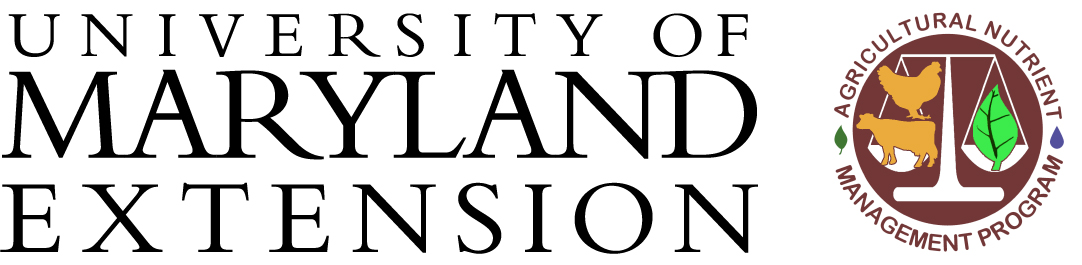 Nitrogen Recommendations for Non-bearing Perennial Fruit Crops* product – be sure to indicate which product or products (calcium nitrate, ammonium nitrate, ammonium sulfate) with the appropriate rateAgricultural Nutrient Management Program07/17Block IDCropTiming and PlacementNitrogen (ounces of product* per tree)Block IDCrop